«Безопасность превыше всего »В рамках проведения месячника гражданской  обороны в ГБУСО «Заиграевский СРЦН», подведомственной Минсоцзащиты Бурятии, было проведено занятие по ночной пожарной эвакуации. С ребятами  был проведен инструктаж о правилах поведения во время пожара.  О том, как правильно покинуть очаг пожара, и в  завершении занятия, была проведена тренировка о пожарной безопасности, где ребята показали свою выдержку, умение правильно реагировать в сложной ситуации.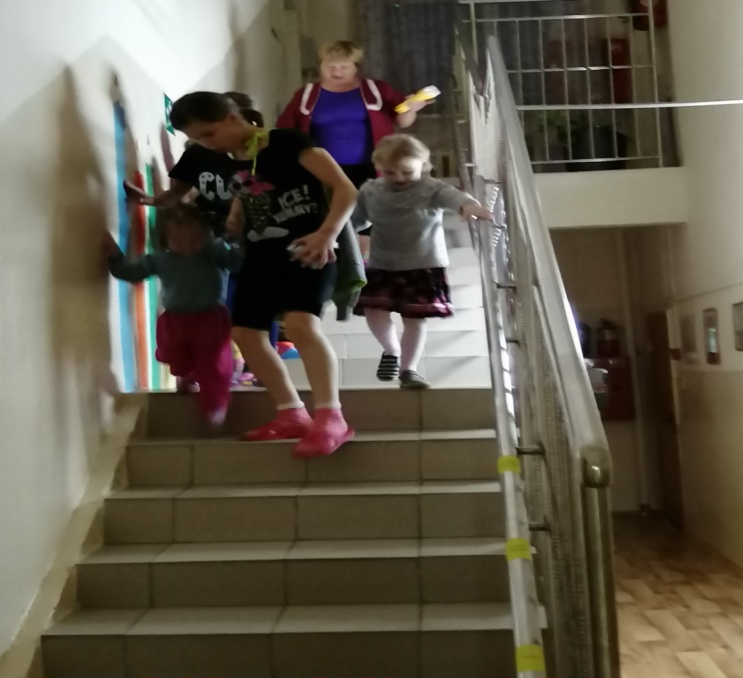 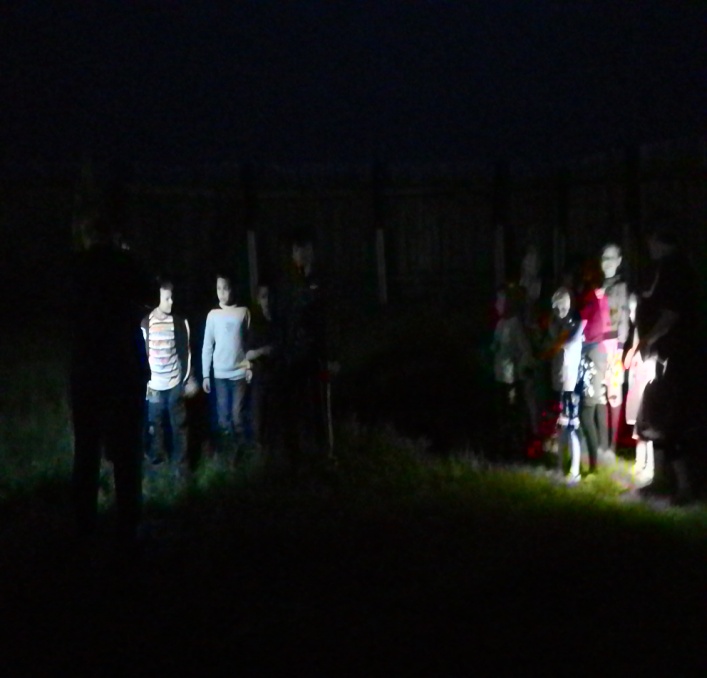                                              Психолог:     Гуржапова Б.Г